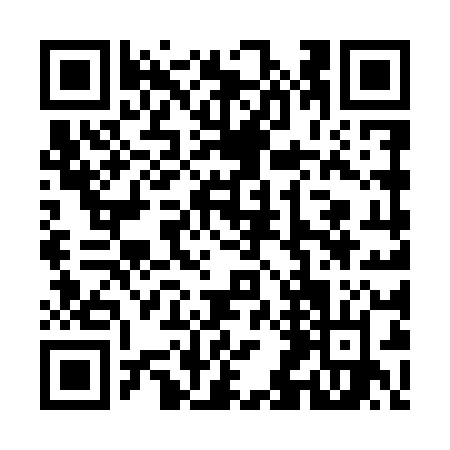 Ramadan times for Lubsza, PolandMon 11 Mar 2024 - Wed 10 Apr 2024High Latitude Method: Angle Based RulePrayer Calculation Method: Muslim World LeagueAsar Calculation Method: HanafiPrayer times provided by https://www.salahtimes.comDateDayFajrSuhurSunriseDhuhrAsrIftarMaghribIsha11Mon4:224:226:1212:003:545:495:497:3212Tue4:194:196:1012:003:555:505:507:3413Wed4:174:176:0811:593:575:525:527:3614Thu4:154:156:0511:593:585:545:547:3815Fri4:124:126:0311:593:595:555:557:4016Sat4:104:106:0111:584:015:575:577:4117Sun4:074:075:5911:584:025:595:597:4318Mon4:054:055:5611:584:036:006:007:4519Tue4:024:025:5411:584:056:026:027:4720Wed4:004:005:5211:574:066:046:047:4921Thu3:573:575:5011:574:076:056:057:5122Fri3:553:555:4711:574:096:076:077:5323Sat3:523:525:4511:564:106:096:097:5524Sun3:503:505:4311:564:116:106:107:5725Mon3:473:475:4111:564:126:126:127:5926Tue3:443:445:3811:554:146:136:138:0127Wed3:423:425:3611:554:156:156:158:0328Thu3:393:395:3411:554:166:176:178:0529Fri3:363:365:3211:554:176:186:188:0730Sat3:343:345:2911:544:196:206:208:0931Sun4:314:316:2712:545:207:227:229:111Mon4:284:286:2512:545:217:237:239:132Tue4:254:256:2312:535:227:257:259:153Wed4:234:236:2112:535:237:277:279:174Thu4:204:206:1812:535:257:287:289:195Fri4:174:176:1612:525:267:307:309:226Sat4:144:146:1412:525:277:317:319:247Sun4:114:116:1212:525:287:337:339:268Mon4:094:096:1012:525:297:357:359:289Tue4:064:066:0712:515:307:367:369:3010Wed4:034:036:0512:515:317:387:389:33